PADLÍ A NA NÁSLEDKY ZRANĚNÍ A NEMOCÍ ZEMŘELÍ/ GEFALLENE, BEZW. AN DEN FOLGEN VON VERWUNDUNGEN UND KRANKHEITEN GESTORBENE: BICHL Julius 1884 - 1918BÖHM Adolf 1895 – 1916ELGER Eduard1889 - 1915ELGER Stefan1875 - 1915ELSTNER Alfred1896 - 1916HANISCH Josef1880 - ?HANNIG Ernst1876 - 1916HAUSMANN Otto1899 - 1918 HELBIG Alfred1893 - 1914 HIRSCHMANN Josef1893 - 1918HÜBNER Josef 1891 -1914 HÜBNER Rudolf1895 - 1915 JESCHKE Josef1890 - 1914JOPPE  Ferdinand1898 - 1918 KRAUSE  Felix1890 - ?KRAUSE  Franz1893 - 1914KRETSCHMER Oskar1897 - ? KUNZE  Josef1878 – 1915LAUTERBACH  Julius1883 - 1915LÖFFLER  Gustav1895 – 1917  LÖFFLER  Raimund1894 - 1918MAUERMANN Anton1889 - 1914MATIKA Wilhelm1896 - 1916.MICHERL  August1886 – 1914  MICHEL  Josef1871 - 1917 MICHEL  Josef1871- 1917 MÜLLER  Ernst1887 - 1917NEUMANN Ferdinand1873 - 1915NEUMANN Hermann1896 - 1918NEUMANN  Josef1897 - 1918 NICHT  Reinhard1894 – 1915NICHT  Rudolf1894 - 1915PRADE  Richard1897 - 1917PREIBISCH  Heinrich1878 - 1918.RIEGER  Rudolf1897 - 1915.RIEMER   Franz1878 - 1918.SCHINDLER  Bernard1870 - 1916 SEIBT  Ferdinand1873 - 1917 SEIBT  Josef1878 - 1915SEIBT Julius1873 - 1918STELZIG  Eduard1896 - 1916VIELKIND  Rudolf1886 – 1918VOLKERT   Karl1880 - 1919VOLKERT   Rudolf1879 - 1917WEIKERT  Josef1888 - 1915WEIKERT  Josef1888 - ? WÖHL  Alfred1894 - 1916Nezvěstní/Vermißt:DRIEMEL  Wilhelm1887 - 1914HÜBNER  Anton1879 – 1915KRAUSE  Oskar1875 – 1919  KÜLLMAN  Wilhelm1880 -1914 PEUKER  Josef1893 - 1918 POHL  Eduard1888 - 1914POTMESCHIL  Otto1893 - 1914SCHUBERT  Paul1889 - 1916.STELZIG  Franz1887 - 1916 Velká přední deska ve formě podlouhlého obdélníku se jmény:  rozměrově 1600 mm šířka  x 610 mm výška, tloušťka desky 30 mm , nutno počítat s jejím ukotvením na 4 kruhové úchyty v horních rozích desky, požadovaný materiál, ze které bude deska vyrobena, je patinovaná mosaz s hloubkově gravírovanou grafikou. Zadní deska 800 mm šírka x 390 mm výška, tloušťka 15 mm, požadovaný materiál, ze které bude deska vyrobena, je patinovaná mosaz s hloubkově gravírovanou grafikou.Požadovaný text pro kalkulaci zadní desky: Erbaut vom Kameradenschaftsverein gedienter Soldaten.Postaveno Spolkem vojenských vysloužilců.MCMXXVErneut von der Gemeinde Dittersbach mit finanzieller Unterstützung vom Verteidigungsministerium der Tschechischen Republik. Obnoveno obcí Dětřichov z dotace Ministerstva obrany České republiky. MMXXIIIPomník obětem 1. světové válkyPamátník se nachází v Dětřichově, v parku před obecním hřbitovem,nad bývalou úkorozchodnou tratí vedoucí z Frýdlantu do Žitavy na p.p.č. 1923, k.ú. Dětřichov u Frýdlantu.Nadpis:Den Söhnen der Heimat – Synům vlasti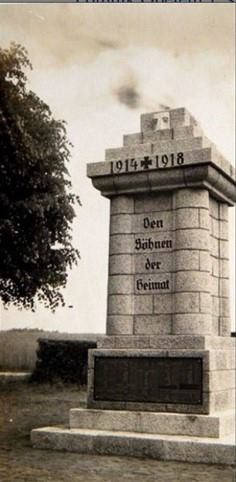 Fotografie: archiv Karl W. Schubsky, Spolek pro vojenská pietní místa - VETS